Giriş (12 punto, Sola Yaslı, Kalın yazı sitili)Makale uzunluğu ekler ve kaynakça dahil 30 sayfayı geçmeyecek şekilde hazırlanmalıdır. Kenar boşlukları üst 2,5 cm, sağ 2,5 cm, sol 2,5 cm, alt 2,5 cm ve paragraflar arası aralık önce 0 nk, sonra 0 nk. olmalıdır. Makalenin tüm içeriği CALIBRI BODY yazı tipi ve 10 puntoda yazılmalıdır. Başlıklarda aralık önce ve sonra 6 nk olmalıdır. Metin kısmında satır aralığı tek paragraf aralığı önce ve sonra 0 nk olmalıdır. Başlık sonrası ilk paragraf sola yaslı, devam eden paragraflarda 1cm ilk satırda girinti verilir. Giriş bölümünde, yapılan çalışma ile ilgili olarak güncel literatürdeki temel kavramlar, kuramsal gelişim ve yaklaşımlar ile araştırmadaki problem durumu, amaç, hipotezler, varsayımlar, sınırlılıklar vb. yer almalıdır. Makale uzunluğu ekler ve kaynakça dahil 30 sayfayı geçmeyecek şekilde hazırlanmalıdır. Kenar boşlukları üst 2,5 cm, sağ 2,5 cm, sol 2,5 cm, alt 2,5 cm ve paragraflar arası aralık önce 0 nk, sonra 0 nk. olmalıdır. Makalenin tüm içeriği CALIBRI BODY yazı tipi ve 10 puntoda yazılmalıdır. Başlıklarda aralık önce ve sonra 6 nk olmalıdır. Metin kısmında satır aralığı tek paragraf aralığı önce ve sonra 0 nk olmalıdır. Başlık sonrası ilk paragraf sola yaslı, devam eden paragraflarda 1cm ilk satırda girinti verilir. Giriş bölümünde, yapılan çalışma ile ilgili olarak güncel literatürdeki temel kavramlar, kuramsal gelişim ve yaklaşımlar ile araştırmadaki problem durumu, amaç, hipotezler, varsayımlar, sınırlılıklar vb. yer almalıdır. 1. Düzey BaşlıkBirinci düzey başlık sola dayalı, 12 punto- önce ve sonra 6 nk, kelimelerin ilk harfleri büyük harf ve kalın yazı stili şeklinde olmalıdır.Örnek: Giriş, Yöntem, Bulgular, Tartışma, Sonuç ve Öneriler, Kaynakça2. Düzey Alt Başlık İkinci düzey başlık sola yaslı, kalın, 10 punto, aralık: önce ve sonra 6 nk, sözcükler büyük harfle başlar, küçük harfle devam eder.Örnek: Araştırmanın Amacı, Araştırmanın Alt Problemleri, Örneklem, Veri Toplama Araçları, Veri Analizi, vb.3. Düzey alt başlık Üçüncü düzey alt başlık sola yaslı, italik, 10 punto, önce ve sonra 6 nk aralık, İlk sözcük büyük harfle başlar. Örnek: Hipotez geliştirmeYöntemMetinler CALIBRI BODY yazı tipi ve 10 puntoda yazılmalıdır. Alt başlıklarda aralık önce ve sonra 6 nk olmalıdır. Metin kısmında satır aralığı tek paragraf aralığı önce ve sonra 0 nk olmalıdır. Başlık sonrası ilk paragraf sola yaslı, devam eden paragraflarda 1cm ilk satırda girinti verilir. Yöntem bölümünde araştırmanın türü ve deseni açıklanmalı, evren ve örneklem/çalışma grubu, veri toplama araçları, veri toplama ve analizi, deneysel işlem/uygulama süreci gibi alt başlıklara yer verilmelidir. Araştırmanın çalışma grubunun kimlerden oluştuğu ve nasıl seçildiği bu bölümde belirtilmeli ve katılımcılara ilişkin demeografik bilgiler mümkünse tablo ile sunulmalıdır. Araştırmada kullanılan veri toplama aracının/araçlarının özellikleri, geliştirilmesi, geçerliliği ve güvenilirliği konusunda bilgi verilmelidir. Verilerin analizinde kullanılan istatistiksel teknikler, kullanılma amacı, kullanılan anlamlılık düzeyleri, içerik analizi/tematik analiz aşamaları detaylandırılmalıdır.Araştırmanın etik kurul izni ile ilgili bilgiler (kurul adı, tarih ve sayı no) makalenin son sayfasında belirtildiği gibi yöntem bölümünde de açıklanmalıdır. Olgu sunumlarında bilgilendirilmiş gönüllü olur/onam formunun imzalatıldığına dair bilgiye yer verilmelidir.BulgularBulgular CALIBRI BODY yazı tipi ve 10 puntoda yazılmalıdır. Alt başlıklarda aralık önce ve sonra 6 nk olmalıdır. Metin kısmında satır aralığı tek paragraf aralığı önce ve sonra 0 nk olmalıdır. Başlık sonrası ilk paragraf sola yaslı, devam eden paragraflarda 1cm ilk satırda girinti verilir. Bulgular bölümünde yer alacak olan Tablo ve Şekiller aşağıda gibi sunulmalıdır.TablolarTablo sayfa boyutlarını aşmayacak şekilde olmalıdır. Tablo başlığı ve içeriği aşağıdaki gibi Calibri body yazı tipi 10 punto ile ilk kelime büyük harfle başlamalı ve diğerleri küçük harfle devam etmelidir. İhtiyaç duyulduğu takdirde font küçültülebilir. Tablo içindeki metinler için 10 punto büyüklükte olmalı, satırların öncesinde ve sonrasında boşluk verilmeksizin ayarlanmalıdır. Tablo başlıklarında ilk harfler büyük yazılmalı. Aşağıda verilen örneklerden yararlanılabilir.Tablo 1. Katılımcılara İlişkin Demografik Dağılım (Tablo başlığı sola yaslı, itatik ve ilk harfleri büyük, önce ve sonra 6 nk. aralık)Tablo içerisinde bilgi satırları ve tablo altında dipnot gösterimi; Tablo 2. Lise Türlerine Göre Öğrenci DağılımıaDiğer liseler: Denizcilik ve Havacılık liseleridir.Bulgularda istatistiksel tekniklere dayalı sonuçlar rapor edilirken istatistik test tekniklerine ilişkin kısaltmalar metin içinde ve tabloda italik olarak verilmeli (Örneğin, t, F, sd, r, p, vb.) ve ondalıklı sayısal sonuçların rapor edilmesinde virgül yerine nokta işareti (2.56; .05; .01 gibi) kullanılmalıdır.Örnek 1: Varyans analizi sonuçları katılımcıların algılarının kullanım sıklığı değişkeni bakımından anlamlı fark olduğunu göstermiştir [F (1-3) = 5.43, p < .05]. Örnek 2: Bağımsız örneklemler t-testi sonucunda cinsiyet değişkeni bakımından katılımcıların görüşleri arasında anlamlı fark saptanmamıştır [t (152) = .968, p > .05]. Tablo içerisinde ondalık sayıların gösterimi;Tablo 3. Test Sonuçları*p < .05; **p < .01 (2 tailed)ŞekillerŞekiller sayfada ortalı olmalıdır. Şekiller başlığı ve içeriği aşağıdaki gibi Calibri body yazı tipi 10 punto ile ilk kelime büyük harfle başlamalı ve diğerleri küçük harfle devam etmelidir. Şekil 1. Görselin Başlığı (Şekil başlıkları ortalı, itatik ve ilk harfleri büyük, önce ve sonra 6 nk. aralık)Tartışma, Sonuç ve ÖnerilerÇalışmada elde edilen bulgu ve sonuçlar ulusal ve uluslararası alan yazın araştırma sonuçları ile birlikte ele alınmalı, yorumlanmalı ve çıkarımlarda bulunulmalıdır. Bu bölüm “Tartışma, Sonuç ve Öneriler” şeklinde verilebileceği gibi “Tartışma” ve “Sonuç ve Öneriler” şeklinde iki bölüm halinde de verilebilir. Araştırma önerileri, araştırmadan elde edilen sonuçlara ve çıkarımlara dayalı olmalı ve araştırmanın sınırlamaları dikkate alınarak gelecekte yapılacak olan çalışmalara yönelik öneriler sunulmalıdır.BilgilendirmeMakale metninin sonunda yayına ilişkin Bilgilendirme, Etik Kurul İzin Beyanı, Bilgilendirilmiş Onam Beyanı, Çıkar Çatışması Beyanı, Araştırmacı Katkı Beyanı, Destek ve Teşekkür Beyanı (varsa) hakkında bilgi verilmelidir. Eğer makale tezden üretilmiş ya da bir kongre/sempozyumda sunulmuş ise bu bilgi burada belirtilmelidir. Örnek 1: Bu çalışma birinci/ikinci/üçüncü yazarın yüksek lisans/doktora tezinden üretilmiştir.Örnek 2: Bu çalışma …. konferansında özet olarak sunulmuştur. Etik Kurul İzin BeyanıAnket, mülakat, odak grup çalışması, gözlem, deney, görüşme teknikleri kullanılarak katılımcılardan veri toplanmasını gerektiren nitel ya da nicel yaklaşımlarla yürütülen her türlü araştırmalar için “Etik Kurul İzni” gerekmektedir. Etik kurul izini ve/veya yasal/özel izin alınmasının gerekip gerekmediği çalışmada belirtilmiş olmalıdır. Etik Kurul izni gerektiren çalışmalarda izinle ilgili bilgiler (Kurul adı, tarih ve sayı no) açıkça belirtilmelidir. Etik Kurul İzni gerektirmiyorsa bu durum da beyan edilmeli ve Bilimsel Araştırma ve Yayın Etik İlkelerine uyulduğuna dair ifadeye yer verilmelidir. Olgu sunumlarında ve katılımcıların yer aldığı çalışmalarda bilgilendirilmiş gönüllü olur/onam formunun imzalatıldığına dair beyana yer verilmelidir. Örnek 1. Bu araştırmanın Etik Kurul İzni, XXXXX Üniversitesi XXXXXXXX Etik Kurulu’nun XX/XX/20XX tarih ve XXXX/XX sayılı kararı ile onaylanmıştır. Bu araştırmada yer alan katılımcıların bilgilendirilmiş gönüllü onam beyanları alınmıştır.Örnek 2. Bu araştırmada XXXX nedeniyle Etik Kurul İzin gerekli olmayıp, araştırma sürecinde bilimsel araştırma ve yayın etik ilkelerine uyulmuştur.Çıkar Çatışması BeyanıYazarlar, araştırma kapsamında herhangi bir kurum, kuruluş ya da kişi(ler) ile çıkar çatışması olup olmadığını beyan etmelidirler. Yoksa da belirtilmelidir.Örnek 1. Yazarlar, herhangi bir çıkar çatışmasının olmadığını beyan etmişlerdir.Araştırmacı Katkı BeyanıÇalışmada yer alan yazarların katkıları beyan edilmelidir. Destek ve Teşekkür BeyanıAraştırmaya destek olan kurum, kuruluş ya da kişi(ler) varsa bu destek belirtilmelidir. Örnek 1. Bu araştırma, XXX kurumu tarafından XXX nolu proje ile desteklenmiştir.Örnek 2. Bu araştırmaya XXXX’nun yapmış olduğu katkılar için teşekkür ederiz.KaynakçaKaynakça ana metinden ayrı bir sayfada kitap, makale gibi ayırmadan alfabetik sıralı olmalıdır. Çalışma metni içinde atıf yapılan referansların tamamı APA 6.0 yazım sitiline uygun biçimde verilmelidir. Calibri body 10 punto yazı tipin kullanılarak oluşturulmalı ve iki yana yaslı olarak hizalanmalıdır. Paragraf ayarları tek satır aralığı ve girinti aralığı asılı (1 cm) olarak biçimlendirilmelidir. Önce ve sonra 0.nk boşluk bırakılmalıdır. Metin içinde ve kaynakçada kaynak gösterme kurallarına ilişkin detaylı bilgi için bakınız: https://apastyle.apa.org/style-grammar-guidelines/references/examplesMetin içi Atıf Gösterme:Metin içi yapılan atıflarda yazar soyadı ve yıl verilerek yapılır. Örnek 1:  Baki (2020) tarafından yapılan araştırmada … Örnek 2:  Yıldırım ve Şimşek’e (2016) göre …Metin içinde üç ve üzeri yazarlı çalışmalara yapılan atıflarda birinci yazarın soyadından sonra “vd.” kısaltması kullanılır.Örnek 1: Birgin, Akar ve Uzun (2020) şeklinde üç yazarlı çalışmaya yapılan atıflarda “Birgin vd. (2020)” biçiminde atıf yapılır. Kaynakça bölümünde ise tüm yazarların künyesine yer verilir.Metin içinde ya da cümle sonunda, parantez içinde birden fazla esere atıf yapılması durumunda; kaynaklar alfabetik sırada verilmelidir.Örnek 1: Alanyazında yapılan birçok araştırmada (Barkatsas vd., 2009; Baki vd., 2011; Chan ve Leung, 2014; Li ve Yang, 2015; Yılmaz, 2019) teknoloji destekli öğretimin öğrenci başarısını artırdığı saptanmıştır. Kurum ve kuruluşlara ait çalışmalara yapılan atıflarda önce tam adı yazılmalı daha sonraki atıflarda kısaltması kullanılmalıdır. Örnek 1: Türkiye’de 2018 yılında ortaokul öğretim programlarında bazı değişiklikler yapılmıştır (Milli Eğitim Bakanlığı [MEB], 2018) … Ulusal düzeyde yapılan sınavlarda (MEB, 2015) sekizinci sınıf öğrencilerinin matematik dersi başarı düzeyinin düşük olduğu tespit edilmiştir.Örnek 2: Geometry contributes to ... (National Council of Teachers of Mathematics [NCTM], 2000). Örnek 3: Computer-supported collaborative learning (CSCL) has become a prominent learning approach in recent years. CSCL povides …Kaynakça Bölümünde Atıfları Gösterme:Dergiler için;Grady, J. S., Her, M., Moreno, G., Perez, C., & Yelinek, J. (2019). Emotions in storybooks: A comparison of storybooks that represent ethnic and racial groups in the United States. Psychology of Popular Media Culture, 8(3), 207–217. https://doi.org/10.1037/ppm0000185Altunışık, S. ve İnel Ekici, D. (2022). Probleme dayalı STEM etkinliklerinin öğretmen adaylarının STEM kavramlarına yönelik bilişsel yapılarının gelişimine etkisinin incelenmesi. Uşak Üniversitesi Eğitim Araştırmaları Dergisi, 8(3), 1-15. https://doi.org/10.29065/usakead.1116360*Makalenin yayınlandığı derginin sayı ve cilt numarası ile sayfa aralığı mutlaka belirtilmelidir. Eğer varsa makalenin DOI referansı verilmelidirKitaplar için;Jackson, L. M. (2019). The psychology of prejudice: From attitudes to social action (2nd ed.). American Psychological Association. https://doi.org/10.1037/0000168-000Merriam, S. B. (2009). Qualitative research. A guide to design and implementation. John Wiley-Sons.Creswell, J. W., & Poth, C. N. (2016). Qualitative inquiry and research design: Choosing among five approaches. Sage publications.Yıldırım, A. ve Şimşek, H. (2021). Sosyal bilimlerde nitel araştırma yöntemleri (12. Baskı). Ankara: Seçkin Yayıncılık.*Kitabın yazarını, yayın yılını, başlığını ve yayıncısını belirtin. Hem basılı kitaplar hem de e-kitaplar için aynı formatı kullanın. Basım bilgilerini, italik olmadan başlıktan sonra parantez içine alın. Kitap bir DOI içeriyorsa, referansta yayıncı adından sonra DOI'yi ekleyin. Editörlü Kitaplar için;Aron, L., Botella, M., & Lubart, T. (2019). Culinary arts: Talent and their development. In R. F. Subotnik, P. Olszewski-Kubilius, & F. C. Worrell (Eds.), The psychology of high performance: Developing human potential into domain-specific talent (pp. 345-359). American Psychological Association. https://doi.org/10.1037/0000120-016Goldsmith, L. T., & Seago, N. (2011). Using classroom artifacts to focus teachers’ noticing: Affordances and opportunities. In M. G. Sherin, V. R. Jacobs, & R. A. Philipp (Eds.), Mathematics teacher noticing: Seeing through teachers’ eyes (pp. 169-187). New York: Routledge.Özmantar, M. F. ve Öztürk, A. (2015). İlköğretim matematik programlarının öğretim ilkeleri açısından incelenmesi M. F. Özmantar, A. Öztürk ve E. Bay (Ed.), Reform ve değişim bağlamında ilkokul matematik öğretim programları (ss. 125-144) içinde. Ankara: Pegem Akademi.*Bölümün DOI'si varsa, referansta yayıncı adından sonra bölüm DOI'sini ekleyin. Yayıncı konumunu eklemeyin. DOI'si olmayan bir bölümün okuyucular için çözülecek sabit bir URL'si varsa, bölümün URL'sini referansa ekleyin.Yayımlanmamış Tezler için;Basımı yapılarak yayınlanmayan yüksek lisans tezleri ve doktora tezleri için tez başlığından sonra parantez içinde (Yayınlanmamış yüksek lisans tezi/Unpublished master’s thesis) ve (Yayınlanmamış doktora tezi/ Unpublished doctoral dissertation) ifadesi yer almalı ve tezin yapıldığı üniversite adı ve yeri belirtilmelidir.Healey, D. (2005). Attention deficit/hyperactivity disorder and creativity: An investigation into their relationship. (Unpublished doctoral dissertation). University of Canterbury, New Zealand.Uzun, K. (2018). Doğrusal denklemler ve eğim konusunun dinamik geometri yazılımı GeoGebra ile öğretiminin 8. sınıf öğrencilerinin kavramsal anlamalarına ve kalıcılığa etkisi. (Yayınlanmamış yüksek lisans tezi). Uşak Üniversitesi, Uşak.Konferans Bildirisi için;Konferans, Sempozyum ve Kongrelerde sunulan bildiriler için bilimsel toplantının gerçekleşme tarihi, sunulan bildiri başlığı, sunum türü [Bildiri özeti/Poster], bilimsel toplantının adı, yapıldığı şehir ve ülke bilgisi verilmelidir. Eğer bildiri özetlerinin ulaşım bağlantısı varsa sunulmalıdır.Cacioppo, S. (2019, April 25–28). Evolutionary theory of social connections: Past, present, and future. Paper presented at the Ninety-ninth annual convention of the Western Psychological Association, Pasadena, CA, United States. https://westernpsych.org/wp-content/uploads/2019/04/WPA-Program-2019-Final-2.pdfBirgin, O., & Demirören, K. (2017, 14-16 Eylül). Ortaokul yedinci ve sekizinci sınıf öğrencilerinin cebirsel ifadeler konusundaki performanslarının incelenmesi. I.Uluslararası Eğitim Araştırmaları ve Öğretmen Eğitimi Kongresi’nde sunulmuş bildiri, Uşak Üniversitesi, Uşak.Bildiriler, Konferans Bildiriler Kitabında yayınlandı ise;Bedenel, A.-L., Jourdan, L., & Biernacki, C. (2019). Probability estimation by an adapted genetic algorithm in web insurance. In R. Battiti, M. Brunato, I. Kotsireas, & P. Pardalos (Eds.), Lecture notes in computer science: Vol. 11353. Learning and intelligent optimization (pp. 225–240). Springer. https://doi.org/10.1007/978-3-030-05348-2_21 Rapor ya da Diğer Kurumsal Metinler için;National Council of Teachers of Mathematics (NCTM) (2000). Principles and standards for school mathematics. Reston, VA: NCTM.Milli Eğitim Bakanlığı (MEB) (2018). Matematik dersi öğretim programı (İlkokul ve ortaokul 1-8. sınıflar). Ankara: MEB.İnternet Kaynakları için;National Institute of Mental Health (2018, July 15). Anxiety disorders. U.S. Department of Health and Human Services, National Institutes of Health. https://www.nimh.nih.gov/health/topics/anxiety-disorders/index.shtmlBologna, C. (2019, October 31). Why some people with anxiety love watching horror movies. HuffPost. https://www.huffpost.com/entry/anxiety-love-watching-horror-movies_l_5d277587e4b02a5a5d57b59e Horovitz, B. (2021, October 19). Are you ready to move your aging parent into your home? AARP. https://www.aarp.org/caregiving/home-care/info-2021/caregiving-questions.html Extended AbstractTürkçe yazılmış makale için 750-1000 kelime arasında genişletilmiş İngilizce öz sunulmalıdır. Genişletilmiş özet yeni bir sayfadan başlamalı ve “Giriş, Yöntem, Bulgular, Tartışma” bölümlerini içerecek şekilde alt başlıklar halinde verilmelidir. İngilizce yazılan makale için sadece Türkçe Kısa Özün verilmesi yeterlidir.For the article written in Turkish, an extended English abstract of 750-1000 words should be submitted. The extended summary should start on a new page and be given under subheadings, including the "Introduction, Method, Findings, Discussion" sections. For the article written in English, it is sufficient to provide only the Turkish Short Abstract.Lorem Ipsum is simply dummy text of the printing and typesetting industry. Lorem Ipsum has been the industry's standard dummy text ever since the 1500s, when an unknown printer took a galley of type and scrambled it to make a type specimen book. It has survived not only five centuries, but also the leap into electronic typesetting, remaining essentially unchanged. It was popularized in the 1960s with the release of Letraset sheets containing Lorem Ipsum passages, and more recently with desktop publishing software like Aldus PageMaker including versions of Lorem Ipsum. MethodLorem Ipsum is simply dummy text of the printing and typesetting industry. Lorem Ipsum has been the industry's standard dummy text ever since the 1500s, when an unknown printer took a galley of type and scrambled it to make a type specimen book. It has survived not only five centuries, but also the leap into electronic typesetting, remaining essentially unchanged. It was popularized in the 1960s with the release of Letraset sheets containing Lorem Ipsum passages, and more recently with desktop publishing software like Aldus PageMaker including versions of Lorem Ipsum.FindingsLorem Ipsum is simply dummy text of the printing and typesetting industry. Lorem Ipsum has been the industry's standard dummy text ever since the 1500s, when an unknown printer took a galley of type and scrambled it to make a type specimen book. It has survived not only five centuries, but also the leap into electronic typesetting, remaining essentially unchanged. It was popularized in the 1960s with the release of Letraset sheets containing Lorem Ipsum passages, and more recently with desktop publishing software like Aldus PageMaker including versions of Lorem Ipsum.DiscussionLorem Ipsum is simply dummy text of the printing and typesetting industry. Lorem Ipsum has been the industry's standard dummy text ever since the 1500s, when an unknown printer took a galley of type and scrambled it to make a type specimen book. It has survived not only five centuries, but also the leap into electronic typesetting, remaining essentially unchanged. It was popularized in the 1960s with the release of Letraset sheets containing Lorem Ipsum passages, and more recently with desktop publishing software like Aldus PageMaker including versions of Lorem Ipsum.Uşak Üniversitesi Eğitim Araştırmaları Dergisi, 20XX, X(X), XX-XXhttps://doi.org/10.29065/usakead.XXXXXXUşak Üniversitesi Eğitim Araştırmaları Dergisi, 20XX, X(X), XX-XXhttps://doi.org/10.29065/usakead.XXXXXX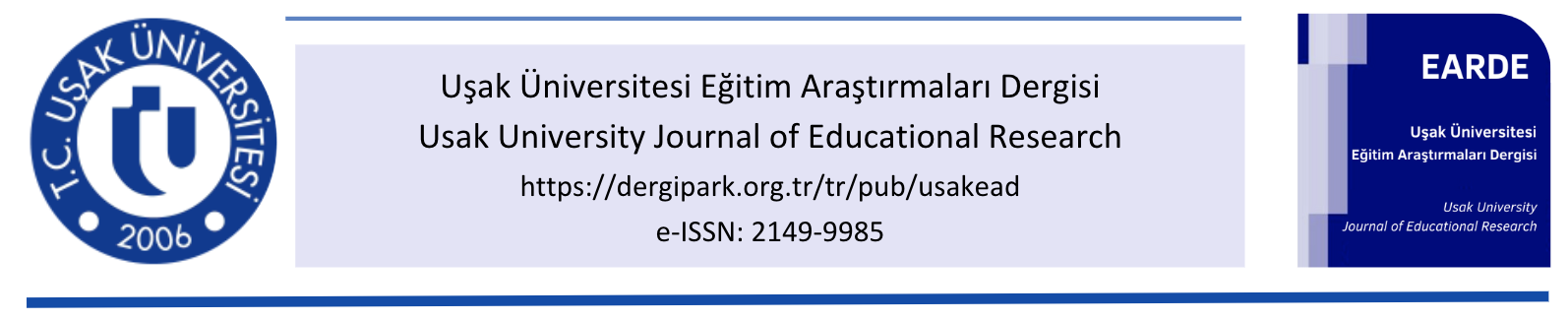 Araştırma Makalesi/Derleme/Editöre Mektup (Yazının türünü belirtiniz)Araştırma Makalesi/Derleme/Editöre Mektup (Yazının türünü belirtiniz)Türkçe Başlık (Calibri body, 14 punto, İlk harfler büyük, sola yaslı)Türkçe Başlık (Calibri body, 14 punto, İlk harfler büyük, sola yaslı)Birinci Yazar1, İkinci Yazar2, Üçüncü Yazar3 (İlk gönderimde yazar ve kurum isimleri boş bırakılmalıdır) Birinci Yazar1, İkinci Yazar2, Üçüncü Yazar3 (İlk gönderimde yazar ve kurum isimleri boş bırakılmalıdır) 1Kurum, Şehir, Ülke, e-mail, ORCID ID: 0000-xxxx-xxxx-xxxx   (Calibri body yazı karekteri 9 punto)1Kurum, Şehir, Ülke, e-mail, ORCID ID: 0000-xxxx-xxxx-xxxx   (Calibri body yazı karekteri 9 punto)2Kurum, Şehir, Ülke, e-mail, ORCID ID: 0000-xxxx-xxxx-xxxx   (Calibri body yazı karekteri 9 punto)2Kurum, Şehir, Ülke, e-mail, ORCID ID: 0000-xxxx-xxxx-xxxx   (Calibri body yazı karekteri 9 punto)3Kurum, Şehir, Ülke, e-mail, ORCID ID: 0000-xxxx-xxxx-xxxx   (Calibri body yazı karekteri 9 punto)3Kurum, Şehir, Ülke, e-mail, ORCID ID: 0000-xxxx-xxxx-xxxx   (Calibri body yazı karekteri 9 punto)Makale Geçmişi ÖzAlındı           : XX.XX.XXXXDüzeltildi    : XX.XX.XXXXKabul Edildi: XX.XX.XXXXÖz, Calibri body yazı karakteri, 9 punto, tek satır aralığında 150-200 kelime arasında olacak şekilde yazılmalıdır. Özette çalışmanın kapsamı, amacı, yöntemi ve sonucu kısaca verilmelidir. Öz, Calibri body yazı karakteri, 9 punto, tek satır aralığında 150-200 kelime arasında olacak şekilde yazılmalıdır. Öz, çalışmanın kapsamı, amacı, yöntemi ve sonucu kısaca verilmelidir. Öz, Calibri body yazı karakteri, 9 punto, tek satır aralığında 150-200 kelime arasında olacak şekilde yazılmalıdır. Özette çalışmanın kapsamı, amacı, yöntemi ve sonucu kısaca verilmelidir. Öz, Calibri body yazı karakteri, 9 punto, tek satır aralığında 150-200 kelime arasında olacak şekilde yazılmalıdır. Özette çalışmanın kapsamı, amacı, yöntemi ve sonucu kısaca verilmelidir. Öz, Calibri body yazı karakteri, 9 punto, tek satır aralığında 150-200 kelime arasında olacak şekilde yazılmalıdır. Öz,te çalışmanın kapsamı, amacı, yöntemi ve sonucu kısaca verilmelidir. Öz, Calibri body yazı karakteri, 9 punto, tek satır aralığında 150-200 kelime arasında olacak şekilde yazılmalıdır. Öz,te çalışmanın kapsamı, amacı, yöntemi ve sonucu kısaca verilmelidir. Öz, Calibri body yazı karakteri, 9 punto, tek satır aralığında 150-200 kelime arasında olacak şekilde yazılmalıdır. Öz,te çalışmanın kapsamı, amacı, yöntemi ve sonucu kısaca verilmelidir. Öz, Calibri body yazı karakteri, 9 punto, tek satır aralığında 150-200 kelime arasında olacak şekilde yazılmalıdır.Anahtar KelimelerÖz, Calibri body yazı karakteri, 9 punto, tek satır aralığında 150-200 kelime arasında olacak şekilde yazılmalıdır. Özette çalışmanın kapsamı, amacı, yöntemi ve sonucu kısaca verilmelidir. Öz, Calibri body yazı karakteri, 9 punto, tek satır aralığında 150-200 kelime arasında olacak şekilde yazılmalıdır. Öz, çalışmanın kapsamı, amacı, yöntemi ve sonucu kısaca verilmelidir. Öz, Calibri body yazı karakteri, 9 punto, tek satır aralığında 150-200 kelime arasında olacak şekilde yazılmalıdır. Özette çalışmanın kapsamı, amacı, yöntemi ve sonucu kısaca verilmelidir. Öz, Calibri body yazı karakteri, 9 punto, tek satır aralığında 150-200 kelime arasında olacak şekilde yazılmalıdır. Özette çalışmanın kapsamı, amacı, yöntemi ve sonucu kısaca verilmelidir. Öz, Calibri body yazı karakteri, 9 punto, tek satır aralığında 150-200 kelime arasında olacak şekilde yazılmalıdır. Öz,te çalışmanın kapsamı, amacı, yöntemi ve sonucu kısaca verilmelidir. Öz, Calibri body yazı karakteri, 9 punto, tek satır aralığında 150-200 kelime arasında olacak şekilde yazılmalıdır. Öz,te çalışmanın kapsamı, amacı, yöntemi ve sonucu kısaca verilmelidir. Öz, Calibri body yazı karakteri, 9 punto, tek satır aralığında 150-200 kelime arasında olacak şekilde yazılmalıdır. Öz,te çalışmanın kapsamı, amacı, yöntemi ve sonucu kısaca verilmelidir. Öz, Calibri body yazı karakteri, 9 punto, tek satır aralığında 150-200 kelime arasında olacak şekilde yazılmalıdır.Anahtar Kelime 1Anahtar Kelime 2Anahtar Kelime 3Anahtar Kelime 4Anahtar Kelime 5(En fazla 5 adet)Öz, Calibri body yazı karakteri, 9 punto, tek satır aralığında 150-200 kelime arasında olacak şekilde yazılmalıdır. Özette çalışmanın kapsamı, amacı, yöntemi ve sonucu kısaca verilmelidir. Öz, Calibri body yazı karakteri, 9 punto, tek satır aralığında 150-200 kelime arasında olacak şekilde yazılmalıdır. Öz, çalışmanın kapsamı, amacı, yöntemi ve sonucu kısaca verilmelidir. Öz, Calibri body yazı karakteri, 9 punto, tek satır aralığında 150-200 kelime arasında olacak şekilde yazılmalıdır. Özette çalışmanın kapsamı, amacı, yöntemi ve sonucu kısaca verilmelidir. Öz, Calibri body yazı karakteri, 9 punto, tek satır aralığında 150-200 kelime arasında olacak şekilde yazılmalıdır. Özette çalışmanın kapsamı, amacı, yöntemi ve sonucu kısaca verilmelidir. Öz, Calibri body yazı karakteri, 9 punto, tek satır aralığında 150-200 kelime arasında olacak şekilde yazılmalıdır. Öz,te çalışmanın kapsamı, amacı, yöntemi ve sonucu kısaca verilmelidir. Öz, Calibri body yazı karakteri, 9 punto, tek satır aralığında 150-200 kelime arasında olacak şekilde yazılmalıdır. Öz,te çalışmanın kapsamı, amacı, yöntemi ve sonucu kısaca verilmelidir. Öz, Calibri body yazı karakteri, 9 punto, tek satır aralığında 150-200 kelime arasında olacak şekilde yazılmalıdır. Öz,te çalışmanın kapsamı, amacı, yöntemi ve sonucu kısaca verilmelidir. Öz, Calibri body yazı karakteri, 9 punto, tek satır aralığında 150-200 kelime arasında olacak şekilde yazılmalıdır.İngilizce Başlık (Calibri body, 14 punto, İlk harfler büyük, sola yaslı)*İngilizce Başlık (Calibri body, 14 punto, İlk harfler büyük, sola yaslı)*Article HistoryAbstractReceived  : XX.XX.XXXXRevised    : XX.XX.XXXXAccepted : XX.XX.XXAbstract should be written in Calibri body font, 9-point font, single line spacing and 150-200 words. The scope, purpose, method and result of the study should be briefly given in the abstract. Abstract should be written in Calibri body font, 9-point font, single line spacing and 150-200 words. The scope, purpose, method and result of the study should be briefly given in the abstract.  Abstract should be written in Calibri body font, 9-point font, single line spacing and 150-200 words. The scope, purpose, method and result of the study should be briefly given in the abstract. Abstract should be written in Calibri body font, 9-point font, single line spacing and 150-200 words. The scope, purpose, method and result of the study should be briefly given in the abstract. Abstract should be written in Calibri body font, 9-point font, single line spacing and 150-200 words. The scope, purpose, method and result of the study should be briefly given in the abstract. Abstract should be written in Calibri body font, 9-point font, single line spacing and 150-200 words. The scope, purpose, method and result of the study should be briefly given in the abstract.  KeywordsAbstract should be written in Calibri body font, 9-point font, single line spacing and 150-200 words. The scope, purpose, method and result of the study should be briefly given in the abstract. Abstract should be written in Calibri body font, 9-point font, single line spacing and 150-200 words. The scope, purpose, method and result of the study should be briefly given in the abstract.  Abstract should be written in Calibri body font, 9-point font, single line spacing and 150-200 words. The scope, purpose, method and result of the study should be briefly given in the abstract. Abstract should be written in Calibri body font, 9-point font, single line spacing and 150-200 words. The scope, purpose, method and result of the study should be briefly given in the abstract. Abstract should be written in Calibri body font, 9-point font, single line spacing and 150-200 words. The scope, purpose, method and result of the study should be briefly given in the abstract. Abstract should be written in Calibri body font, 9-point font, single line spacing and 150-200 words. The scope, purpose, method and result of the study should be briefly given in the abstract.  Keyword 1Keyword 2Keyword 3Keyword 4Keyword 5(Maximum 5 keywords)Abstract should be written in Calibri body font, 9-point font, single line spacing and 150-200 words. The scope, purpose, method and result of the study should be briefly given in the abstract. Abstract should be written in Calibri body font, 9-point font, single line spacing and 150-200 words. The scope, purpose, method and result of the study should be briefly given in the abstract.  Abstract should be written in Calibri body font, 9-point font, single line spacing and 150-200 words. The scope, purpose, method and result of the study should be briefly given in the abstract. Abstract should be written in Calibri body font, 9-point font, single line spacing and 150-200 words. The scope, purpose, method and result of the study should be briefly given in the abstract. Abstract should be written in Calibri body font, 9-point font, single line spacing and 150-200 words. The scope, purpose, method and result of the study should be briefly given in the abstract. Abstract should be written in Calibri body font, 9-point font, single line spacing and 150-200 words. The scope, purpose, method and result of the study should be briefly given in the abstract.  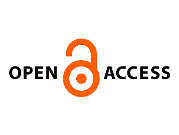 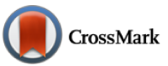 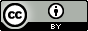 Değişkenn%Değişkenn%CinsiyetYaşErkek7986.826’nın altı22.2Kadın1213.226-353437.4Toplam91100.036-452626.3Eğitim46 ve üstü2934.1Lise veya altı1213.2Toplam91100.0MYO66.6Yerleşim YeriLisans6369.2Köy ve Belde1011.0Lisansüstü1011.0Şehir Merkezi8189.0Toplam91100.0Toplam91100.0Öğrenci SayısıÖğrenci SayısıÖğrenci SayısıÖğrenci SayısıÖğrenci SayısıOkul türü1-50 arası51-100 arası101-500 arası500’den fazlaToplamAnadolu Lisesi03184667Fen Lisesi00123İmam Hatip Lisesi01203Meslek Lisesi00033Diğer Liselera105915Toplam14266091DeğişkenlerβR2tSonuçH1.580**.3366.900KabulH2.2271.166RedH3.311*.2302.274Kabul